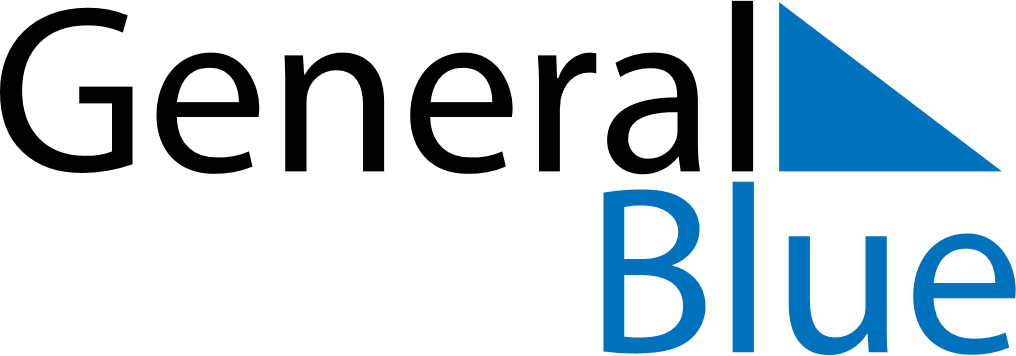 2027 – Q2Angola  2027 – Q2Angola  2027 – Q2Angola  2027 – Q2Angola  2027 – Q2Angola  AprilAprilAprilAprilAprilAprilAprilSundayMondayTuesdayWednesdayThursdayFridaySaturday123456789101112131415161718192021222324252627282930MayMayMayMayMayMayMaySundayMondayTuesdayWednesdayThursdayFridaySaturday12345678910111213141516171819202122232425262728293031JuneJuneJuneJuneJuneJuneJuneSundayMondayTuesdayWednesdayThursdayFridaySaturday123456789101112131415161718192021222324252627282930Apr 4: Peace DayMay 1: Labour DayMay 2: Mother’s Day